The FIA and the Organisers of the competition offer the journalists/photographers the opportunity to request accreditation for the “FIA Hill Climb Masters”. The journalists (and photographers) must be accredited for the “Masters” and must report to the Competition Secretariat for identification. They may obtain a laisser-passer only if they have been mandated in writing before the event (by the Organiser). Should the Organisers agree, the journalists/photographers undertake to provide, according to the type of media that they represent: a copy of their programmes, photos and videos published and dedicated to the “Masters” signed dispatches from the journalist or the agency, links to the electronic pages dedicated to the “Masters”.The FIA and the Organisers undertake not to exploit the documents without securing prior agreement.La FIA et les organisateurs de la compétition offrent la possibilité aux journalistes/photographes de demander une accréditation pour les « Masters de Course de Côte de la FIA ». Les journalistes (et photographes) doivent s’accréditer pour les « Masters » et devront se présenter au Secrétariat de la Compétition pour identification et obtention d’un laisser-passer. Dans le cas d'un accord du Secrétariat, les journalistes/photographes s’engagent à fournir, selon le type de média qu’ils représentent, une copie : des émissions, des photos et des vidéos publiées et consacrées aux « Masters », des dépêches signées du journaliste ou de l’agence, des liens vers les pages électroniques consacrées aux « Masters ».La FIA et les organisateurs s'engagent à ne pas exploiter les documents sans accord préalable.
For Photographers, Camerapersons (video operators etc.): Pour les photographes, caméramen (opérateurs vidéo etc.) : To be sent before 5 OCTOBER 2018 with one photograph A renvoyer avant le 5 OCTOBRE 2018 avec une photo d’identité email: masters@fia.comMedia NameNom MédiaWebsiteSite internetType of MediumType MédiaIf “Other”, specify:Si “Autre”, précisez :       If “Other”, specify:Si “Autre”, précisez :       If “Other”, specify:Si “Autre”, précisez :       If “Other”, specify:Si “Autre”, précisez :       Position:FonctionIf “Other”, specify:Si “Autre”, précisez :       If “Other”, specify:Si “Autre”, précisez :       If “Other”, specify:Si “Autre”, précisez :       If “Other”, specify:Si “Autre”, précisez :       Name:NomFirst Name:PrénomFirst Name:PrénomFirst Name:PrénomAddress:AdressePost code:Code postalTown: VilleCountry: PaysPhone:Tél.++      ++      ++      ++      ++      Fax:++      ++      Email(s):Email(s):I the undersigned          ……., confirm that I have taken out a private insurance covering accidents related to my Photographer or Camera person’s activities.Je, soussigné                ……., confirme avoir souscrit une assurance privée couvrant les risques d’accidents liés à mes activités de photographe ou de caméraman.Name of the insurance company: Nom de la compagnie d’assurance:Contract Nr: N° de contrat :Date :       /         /    2018Signature :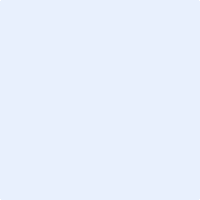 